Activity 1Student ID numbers at UNI are six consecutive digits.  How many total ID numbers are possible?How many of those consist of all the same digit?How many of those consist of exactly five consecutive “same” digits (such as 122222)?Activity 2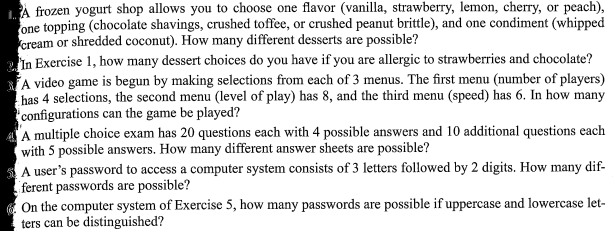 Activity 3Calculate the value of:P(7,3)P(10,5)P(6,5)P(6,6)P(n,3)P(n,n-3)Activity 4We are going to elect a “student council” from the members of today’s class.  In how many ways can we pick a President, Vice President, and Secretary?In how many ways can we do this PLUS pick a Treasurer and “Sergeant at Arms?